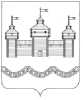 ПОСТАНОВЛЕНИЕАДМИНИСТРАЦИИ ДОБРОВСКОГО МУНИЦИПАЛЬНОГО РАЙОНА2023г.                                       	 с. Доброе	                                        №Об утверждении Положения о конкурсной комиссиипо отбору социально значимых проектов (мероприятий)социально ориентированных некоммерческих организацийдля предоставления субсидий из бюджета Добровскогомуниципального района в 2023 годуВ соответствии с пунктом 2 статьи 78.1 Бюджетного кодекса Российской Федерации, пунктом 5 статьи 31.1 Федерального закона от 12 января 1996 N 7-ФЗ "О некоммерческих организациях", Законом Липецкой области от 07 декабря 2022 года № 243-ОЗ "Об областном бюджете на 2023 год и на плановый период 2024 и 2025 годов", решением Совета депутатов Добровского муниципального района Липецкой области от 26.12.2022г. N 146-рс "О районном  бюджете на 2023 год и на плановый период 2024 и 2025 годов", постановлением администрации Липецкой области от 31 октября 2013 года № 495 "Об утверждении государственной программы Липецкой области "Реализация внутренней политики Липецкой области"", муниципальной целевой программой "Поддержка социально ориентированных некоммерческих организаций и развитие гражданского общества в Добровском районе (2019-2024 годы)", утвержденной постановлением администрации Добровского муниципального района от 09.11.2018г. № 844 (в редакции: от 18.03.2021г. № 201; от 26.03.2021г. № 243, от 29.03.2022г. № 235, от 05.07.2022г. № 488) администрация Добровского муниципального районаПОСТАНОВЛЯЕТ:1. Утвердить Положение о конкурсной комиссии по отбору социально значимых проектов (мероприятий) социально ориентированных некоммерческих организаций для предоставления им субсидий из бюджета Добровского муниципального района в 2023 году (Приложение № 1).2. Признать утратившим силу постановление администрации Добровского муниципального района от 20.04.2023 № 278 "Об утверждении Положения о конкурсной комиссии по отбору социально значимых проектов (мероприятий) социально ориентированных некоммерческих организаций для предоставления субсидий из бюджета Добровского муниципального района в 2022 году".3. Настоящее постановление опубликовать в сети Интернет на официальном сайте администрации Добровского муниципального района www.admdobroe.ru и в средствах массовой информации.4. Контроль за исполнением настоящего постановления возложить на заместителя главы администрации Добровского муниципального района Е.А. Борисенко.Глава администрации Добровского муниципального района                              А.А. ПоповЛ.В. Полунина 2-21-57  Приложение N1к постановлению администрации от 	____ 2023 N__ 	Положениео конкурсной комиссии по отбору социально значимых проектов (мероприятий) социально ориентированных некоммерческих организаций для предоставления субсидий из районного бюджета в 2023 году1. Настоящим Положением определяется работа конкурсной комиссии по отбору социально значимых проектов (мероприятий) социально ориентированных некоммерческих организаций для предоставления субсидий из бюджета Добровского муниципального района на 2023 год (далее соответственно - организация, конкурсная комиссия).2. Конкурсная комиссия состоит из председателя конкурсной комиссии, заместителя председателя конкурсной комиссии, секретаря конкурсной комиссии и членов конкурсной комиссии в количестве не менее 9 человек.Председатель конкурсной комиссии проводит заседания конкурсной комиссии, подписывает протоколы заседаний конкурсной комиссии.Заместитель председателя конкурсной комиссии исполняет обязанности председателя в период его отсутствия.Секретарь конкурсной комиссии оповещает членов конкурсной комиссии о времени и месте заседания конкурсной комиссии, ведет протоколы заседаний конкурсной комиссии.3. Члены конкурсной комиссии работают на общественных началах и принимают личное участие в ее работе. Каждый член конкурсной комиссии обладает одним голосом. Член конкурсной комиссии не вправе передавать право голоса другому лицу.4. Формой работы конкурсной комиссии является ее заседание.Заседание конкурсной комиссии является правомочным, если на нем присутствует большинство от общего числа членов конкурсной комиссии.5. Решения конкурсной комиссии принимаются большинством голосов членов конкурсной комиссии, присутствующих на заседании конкурсной комиссии.Решения конкурсной комиссии оформляются протоколом, который подписывают члены конкурсной комиссии, присутствовавшие на заседании конкурсной комиссии.В протоколе заседания конкурсной комиссии не допускается указание персональных оценок, мнений, суждений членов конкурсной комиссии в отношении конкретных заявок на участие в конкурсе и подавших их организаций, за исключением случаев, когда член конкурсной комиссии настаивает на указании его мнения в протоколе заседания конкурсной комиссии.6. Член конкурсной комиссии вправе знакомиться с документами заявок на участие в конкурсе.Член конкурсной комиссии не вправе самостоятельно вступать в личные контакты с организациями, являющимися участниками конкурса.Член конкурсной комиссии вправе в любое время заявить о выходе из состава конкурсной комиссии, подав соответствующее заявление в письменной форме председателю конкурсной комиссии.7. В случае если член конкурсной комиссии лично (прямо или косвенно) заинтересован в итогах конкурса или имеются иные обстоятельства, способные повлиять на участие члена конкурсной комиссии в работе конкурсной комиссии, он обязан проинформировать об этом конкурсную комиссию до начала рассмотрения заявок на участие в конкурсе.Под личной заинтересованностью члена конкурсной комиссии понимается возможность получения им доходов в денежной либо натуральной форме, доходов в виде материальной выгоды непосредственно для члена конкурсной комиссии, его близких родственников, а также граждан или организаций, с которыми член конкурсной комиссии связан финансовыми или иными обязательствами.К обстоятельствам, способным повлиять на участие члена конкурсной комиссии в работе конкурсной комиссии, относятся:1) участие (в том числе в течение последних 12 месяцев) члена конкурсной комиссии или его близких родственников в деятельности организации, являющейся участником конкурса, в качестве учредителя, члена коллегиального органа, единоличного исполнительного органа или работника;2) участие (в том числе в течение последних 12 месяцев) члена конкурсной комиссии или его близких родственников в деятельности организации, являющейся учредителем, участником, членом организации, являющейся участником конкурса, в качестве учредителя или единоличного исполнительного органа;3) наличие (в том числе в течение последних 5 лет) у члена конкурсной комиссии или его близких родственников договорных отношений с организацией, являющейся участником конкурса;4) наличие (в том числе в течение последних 5 лет) у члена конкурсной комиссии или его близких родственников судебных споров с организацией, являющейся участником конкурса, ее учредителем или руководителем;5) получение (в том числе в течение последних 5 лет) членом конкурсной комиссии или его близкими родственниками денежных средств, иного имущества, материальной выгоды (в том числе безвозмездно полученных работ, услуг) от организации, являющейся участником конкурса;6) участие (в том числе в течение последних 5 лет) члена конкурсной комиссии в работе организации, являющейся участником конкурса, в качестве добровольца;7) оказание членом конкурсной комиссии содействия организации, являющейся участником конкурса, в подготовке заявки на участие в конкурсе (за исключением случаев консультирования на безвозмездной основе путем ответов на вопросы по подготовке заявки);8) иные обстоятельства, при которых возникает или может возникнуть противоречие между личной заинтересованностью члена конкурсной комиссии и функциями конкурсной комиссии.8. Конкурсная комиссия, если ей стало известно наличие обстоятельств, способных повлиять на участие члена конкурсной комиссии в работе конкурсной комиссии, обязана рассмотреть их и принять одно из следующих решений:1) приостановить участие члена конкурсной комиссии в работе конкурсной комиссии;2) рассмотреть заявки на участие в конкурсе, в отношении которых имеются личная заинтересованность члена конкурсной комиссии или иные обстоятельства, способные повлиять на участие члена конкурсной комиссии в работе конкурсной комиссии, без участия члена конкурсной комиссии в обсуждении соответствующих заявок или в отсутствие члена конкурсной комиссии на заседании конкурсной комиссии;3) не ограничивать участие члена конкурсной комиссии в работе конкурсной комиссии.9. Информация о наличии у члена конкурсной комиссии личной заинтересованности в итогах конкурса или иных обстоятельствах, способных повлиять на участие члена конкурсной комиссии в работе конкурсной комиссии, а также решения, принятые конкурсной комиссией по результатам рассмотрения такой информации, указываются в протоколе заседания конкурсной комиссии.10. Член конкурсной комиссии обязан соблюдать права авторов заявок на участие в конкурсе на результаты их интеллектуальной деятельности, являющиеся объектами авторских прав, в соответствии с общепризнанными принципами и нормами международного права, международными договорами Российской Федерации и  Гражданским кодексом Российской Федерации.11. При возникновении в процессе рассмотрения заявок на участие в конкурсе вопросов, требующих специальных знаний в различных областях науки, техники, искусства, ремесла и других, конкурсная комиссия вправе приглашать на свои заседания экспертов для разъяснения таких вопросов.